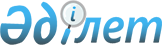 О признании утратившими силу некоторых постановлений акимата города АлматыПостановление акимата города Алматы от 27 апреля 2018 года № 2/169. Зарегистрировано Департаментом юстиции города Алматы 11 мая 2018 года № 1477
      В соответствии с Законом Республики Казахстан от 23 января 2001 года "О местном государственном управлении и самоуправлении в Республике Казахстан", акимат города Алматы ПОСТАНОВЛЯЕТ:
      1. Признать утратившими силу постановления акимата города Алматы:
      1) от 13 июля 2015 года № 3/435 "Об утверждении регламента государственной услуги "Принятие Республикой Казахстан прав на имущество негосударственных юридических лиц и физических лиц по договору дарения в порядке, определяемом Правительством Республики Казахстан" (зарегистрированное в Реестре государственной регистрации нормативных правовых актов за № 1191, опубликованное 20 августа 2015 года в газетах "Алматы ақшамы" и "Вечерний Алматы");
      2) от 30 мая 2017 года № 2/180 "О внесении изменений и дополнения в постановление акимата города Алматы от 13 июля 2015 года № 3/435 "Об утверждении регламента государственной услуги "Принятие Республикой Казахстан прав на имущество негосударственных юридических лиц и физических лиц по договору дарения в порядке, определяемом Правительством Республики Казахстан" (зарегистрированное в Реестре государственной регистрации нормативных правовых актов за № 1383, опубликованное 4 июля 2017 года в газетах "Алматы ақшамы" и "Вечерний Алматы").
      2. Управлению финансов города Алматы обеспечить государственную регистрацию настоящего постановления в органах юстиции с последующим опубликованием в официальных периодических печатных изданиях, а также Эталонном контрольном банке нормативно-правовых актов Республики Казахстан и на официальном интернет-ресурсе акимата города Алматы. 
      3. Контроль за исполнением настоящего постановления акимата города Алматы возложить на заместителя акима города Алматы А. Жунусову.
      4. Настоящее постановление "О признании утратившими силу некоторых постановлений акимата города Алматы" вступает в силу со дня государственной регистрации в органах юстиции и вводится в действие по истечении десяти календарных дней после дня его первого официального опубликования.
					© 2012. РГП на ПХВ «Институт законодательства и правовой информации Республики Казахстан» Министерства юстиции Республики Казахстан
				
      Аким города Алматы

Б. Байбек
